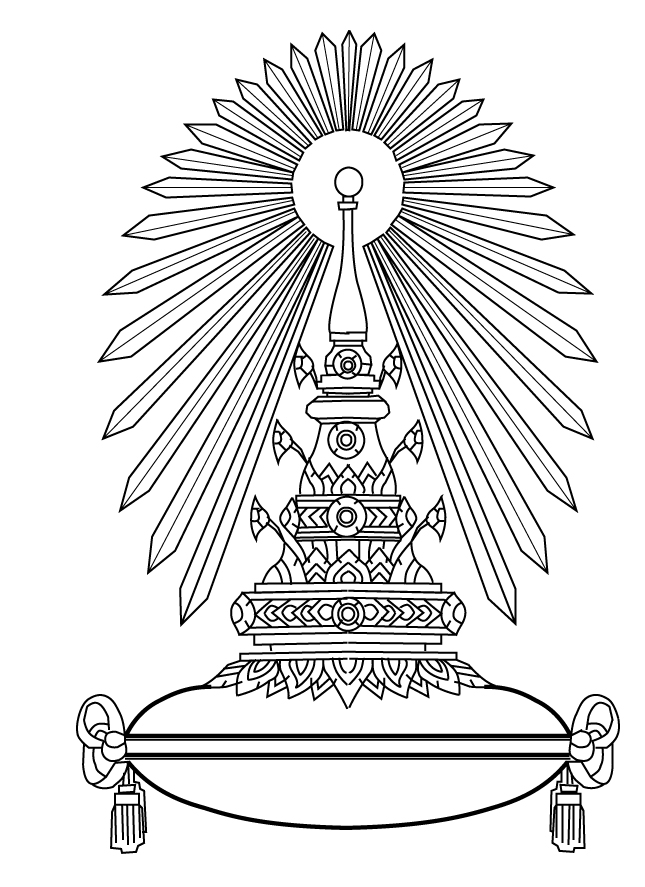 มูลนิธิมหาจักรีสิรินธรเพื่อคณะอักษรศาสตร์Maha Chakri  Sirindhorn For the Faculty of Artsใบรับรองแทนใบเสร็จรับเงิน	รวมทั้งสิ้น (ตัวอักษร)....................................................................................................................................		ข้าพเจ้า........................................................................ตำแหน่ง....................................................กอง อักษรศาสตร์ ขอรับรองว่า รายจ่ายข้างต้นนี้ ไม่อาจเรียกใบเสร็จรับเงินจากผู้รับได้ และข้าพเจ้าได้จ่ายไปในงานของราชการโดยแท้(ลงชื่อ)........................................................(.............................................................)วันที่..........................................................วัน เดือน ปีรายละเอียดรายจ่ายจำนวนเงินหมายเหตุรวมทั้งสิ้น